OFFICE DE LA LUMIEREALLUMAGE DU CIERGE : JOYEUSE LUMIEREJoyeuse Lumière, splendeur éternelle du Père,
Saint et bienheureux, Jésus-Christ.Digne es-tu en tout temps d´être loué
Par de saintes voix,
Fils de Dieu qui donnas la vie,
Et le monde te glorifie.Nous te chantons ressuscité,
Toi qui surgis des ténèbres du tombeau
Etoile du matin, qui devances l´aurore
Dont l´éclat resplendit jusqu´au monde nouveau.PROCESSION DU CIERGE : Lumière du Christ, nous rendons grâce à DieuEXULTET LITURGIE DE LA PAROLEdeuxieme lecture : lecture du livre de la Genèse (22, 1-18)« Sacrifice et délivrance d’Isaac, le fils bien-aimé». psaume (15) : Ô Seigneur, qu’il est grand ton nom, je                                             chanterai tes louanges, je chanterai ton nom !troisieme lecture : Lecture du livre de l’Exode (14, 15-15, 1a)« Les fils d’Israël avaient marché à pied sec au milieu de la mer »cantique : (15) Chantons le Seigneur car il a fait éclater sa gloire !                                                      Il a jeté à l’eau cheval et cavalier !SEPTIEME LECTURE : du livre du prophète Ezékiel (36, 16-17a. 18-28)« Je répandrai sur vous une eau pure et je vous donnerai un cœur nouveau »psaume (50) : Mon Seigneur et mon Dieu ! (bis)psaume (117) : Laudate Dominum, Laudate Dominum, omnes gentes alléluia !Rendez grâce au Seigneur : Il est bon !
Éternel est son amour !
Oui, que le dise Israël :
Éternel est son amour !Le bras du Seigneur se lève,
le bras du Seigneur est fort !
Non, je ne mourrai pas, je vivrai
pour annoncer les actions du Seigneur.La pierre qu’ont rejetée les bâtisseurs
est devenue la pierre d’angle :
c’est là l’œuvre du Seigneur,
la merveille devant nos yeux.EVANGILE : du livre de Jésus-Christ selon saint Marc (16, 1-7)« Jésus de Nazareth le crucifié est ressuscité. »LITURGIE BAPTISMALELITANIE DES SAINTSACCLAMATION BAPTÊME ET CONFIRMATION :Vous tous qui avez été baptisés en Christ,                                            vous avez revêtu le Christ, alléluia !ASPERSION : J’AI VU L’EAU VIVEJ'ai vu l'eau vive jaillissant du cœur du Christ, alléluia, alléluia
Tous ceux que lave cette eau seront sauvés et chanteront
Alléluia alléluia alléluia !J'ai vu la source devenir un fleuve immense, alléluia, alléluia
Les fils de Dieu rassemblés chantaient la joie d'être sauvés 
Alléluia alléluia alléluia !J'ai vu le temple désormais s'ouvrir à tous, alléluia, alléluia
Le Christ revient victorieux montrant la plaie de son côté 
Alléluia alléluia alléluia !J'ai vu le verbe nous donné la paix de Dieu alléluia, alléluia
Tous ceux qui croient en son nom seront sauvés et chanterons
Alléluia alléluia alléluia !LITURGIE EUCHARISTIQUECHANT DE COMMUNION : JE VOUS AI CHOISISJe vous ai choisis, je vous ai établis
Pour que vous alliez et viviez de ma vie.
Demeurez-en moi, vous porterez du fruit,
Je fais de vous mes frères et mes amisContemplez mes mains et mon cœur transpercés ,
Accueillez la vie que l´Amour veut donner.
Ayez foi en moi, je suis ressuscité,
Et bientôt dans la gloire, vous me verrez.Recevez l´Esprit de puissance et de paix ,
Soyez mes témoins, pour vous j´ai tout donné.
Perdez votre vie, livrez-vous sans compter ,
Vous serez mes disciples, mes bien-aimés !Consolez mon peuple, je suis son berger.
Donnez-lui la joie dont je vous ai comblés.
Ayez pour vos frères la tendresse du Père,
Demeurez près de moi, alors vous vivrez !CHANT FINAL : IL EST VRAIMENT RESSUSCITEIl est vraiment ressuscité !
Pourquoi chercher parmi les morts ?
Il est vivant, comme il l’a promis ! Alleluia !« C’est la Pâque du Seigneur », clame l’Esprit,
« C’est la Pâque du Seigneur », en vérité !
Le Seigneur a versé son sang en signe de l’Esprit qui devait venir,
Il nous a signés de son sang
Et nous avons été protégés, Alleluia !Seigneur tu as étendu les mains sur la croix,
Tu nous as abrités sous tes ailes,
Tu as versé le sang d’un Dieu pour sceller l’Alliance Nouvelle,
Tu as éloigné de nous la colère,
Tu nous as réconciliés avec Dieu,  Alleluia !Tu ouvres la fête de l’Esprit,
Tu nous entraînes dans la danse mystique,
Ô Pâque de Dieu, qui descend du ciel sur la terre
Et qui de la terre remonte vers le ciel !
En toi la création toute entière s’assemble et se réjouit, Alleluia !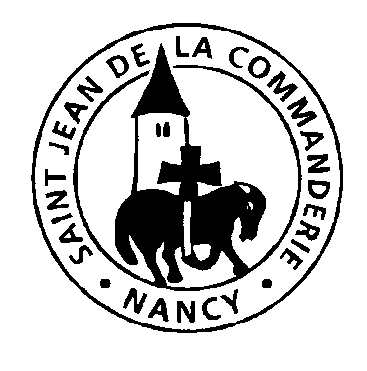 Dimanche 4 avril 2021Veillée pascaleÉglise Saint-Léon IX